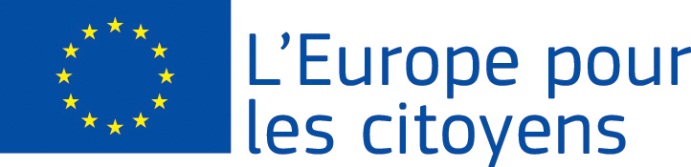 Projekt  Queer Curtain - 30 years of democracy for LGBTI people financovala Európska únia v rámci programu 
Európa pre občanovPlatí pre 2.2 "Opatrenie pre siete medzi mestami", 2.3 "Opatrenie pre projekty občianskej spoločnosti"Oblasť 1: "Európska pamiatka"Platí pre 2.2 "Opatrenie pre siete medzi mestami", 2.3 "Opatrenie pre projekty občianskej spoločnosti"Oblasť 1: "Európska pamiatka"Prípravné aktivity/podujatia:aktivita: Intern team meeting/Bratislava/SlovakiaÚčasť: 3 účastníci zo SlovenskaMiesto konania: 8.10.2019, Bratislava, účastníci z Bratislavy (Slovensko)Stručný popis: Plánovanie úvodného stretnutia s partnermi: diskusia o programe stretnutia, miestach stretnutí, príprava informačného balíka o cestovných nákladoch, termínoch, ubytovaní, príprava programu, naplánovanie krokov projektu, diskusia o nábore členov širšieho tímu, ktorí pripravujú právne dokumenty, ako je dohoda o partnerstveaktivita: Úvodné stretnutie so všetkými partnermi/Bratislava/SlovenskoÚčasť: 7 účastníkov zo Slovenska, Českej republiky, Maďarska, SrbskaTermín konania: 27. – 28. októbra 2019 v Bratislave, účastníci z Bratislavy (Slovensko), Budapešti (Maďarsko), Belehradu (Srbsko), Prahy (Česká republika)Stručný opis: Úvod do projektu, brainstorming o výstupoch, predstavenie rozpočtu projektu, príprava akčného plánu, otázky a odpovedeaktivita: Prijatie umeleckého riaditeľa projektuÚčasť: 2 účastníci (koordinátor projektu a umelecký riaditeľ)Dátum miesta: 23. decembra 2019, onlineStručný popis: Predstavenie projektu art directorovi, plánovanie rozpočtu výstupov projektu, príprava akčného plánu, naplánovanie stretnutia celého tímuaktivita: Videonatáčanie výpovedí LGBT ľudí na SlovenskuÚčasť: 4 účastníciDátum miesta: 12. januára 2020, Bratislava, HATTER (Slovensko)Krátky popis: Videonatáčanie výpovedí LGBTI ľudí zo Slovenska, rozhovory s nimi na pôde predpísaného scenáraaktivita: Intern team meeting/Bratislava/SlovakiaÚčasť: 3 účastníci zo SlovenskaTermín konania: 17. januára 2020 v Bratislave, účastníci z Bratislavy (Slovensko)Stručná charakteristika: Príprava dodatkov k dohodám, príprava zadaní pre historikov na historickú výskumnú časť projektu, príprava plánu výskumu,• Príprava konceptu výstavy a zadania pre umeleckého riaditeľaaktivita: Stretnutie celého tímu s umeleckým riaditeľomÚčasť: 5 účastníkovDátum miesta: 29. februára 2020, online v Bratislave, (Slovensko, Česká republika, Maďarsko, Srbsko)Stručný popis: Príprava a výber vizuálneho rámca pre výstavu a celý dizajn a značku projektu, brainstorming o vizuálnej stránke projektu, brainstorming o ďalších výstupoch, príprava konceptu výstavy, príprava historickej výskumnej časti pre výstavu, diskusia o mediálny akčný plán na propagáciu výstupov projektu, diskusia o stratégii sociálnych médiíaktivita: Videonatáčanie výpovedí LGBT ľudí na SlovenskuÚčasť: 4 účastníciDátum miesta: 1.3.2020, Bratislava, HATTER (Slovensko)Krátky popis: Videonatáčanie výpovedí LGBTI ľudí zo Slovenska, rozhovory s nimi na pôde predpísaného scenáraaktivita: Stretnutie celého tímuÚčasť: 5 účastníkovDátum miesta: 23. marca 2020, online v Bratislave, (Slovensko, Česká republika, Maďarsko, Srbsko)Stručný popis: Výber z 2 finálnych vizuálnych identít a názvov pre výstavy pripravené umeleckým riaditeľom, rozprávanie o možnostiach odkladania z dôvodu svetovej pandémie, diskusia o novom upravenom akčnom pláneaktivita: Stretnutie celého tímuÚčasť: 5 účastníkovDátum miesta: 31. marca 2020, online v Bratislave, (Slovensko, Česká republika, Maďarsko, Srbsko)Stručný popis: Záverečná reflexia vizuálnej identity, brainstorming o prvých grafických vizuáloch a výstupoch, brainstorming o kampani na sociálnych sieťachaktivita: Stretnutie celého tímuÚčasť: 5 účastníkovDátum miesta: 23. apríla 2020, online v Bratislave, (Slovensko, Česká republika, Maďarsko, Srbsko)Stručný popis: Finálny pohľad na vizuálnu identitu projektu, záverečná kontrola PR a media plánuaktivita: Stretnutie celého tímuÚčasť: 5 účastníkovDátum miesta: 7. mája 2020, online v Bratislave, (Slovensko, Česká republika, Maďarsko, Srbsko)Stručný popis: Diskusia o historickom výskume od všetkých partnerov, brainstorming o nových výstavných miestach, pretože pôvodný plán sa musel odložiť, diskusia o technických detailoch výstavyaktivita: Videonatáčanie výpovedí LGBT ľudí na SlovenskuÚčasť: 5 účastníkovDátum miesta: 27.07.2020, Bratislava, HATTER (Slovensko)Krátky popis: Videonatáčanie výpovedí LGBTI ľudí zo Slovenska, rozhovory s nimi na pôde predpísaného scenáraaktivita: Video natáčanie výpovedí LGBT ľudí v Českej republikeÚčasť: 10 účastníkovDátum umiestnenia: 12. – 13. júla 2020, Praha, Post Bellum (Slovensko, Česká republika)Stručný popis: Videonatáčanie výpovedí LGBTI ľudí z Českej republiky, rozhovory s nimi na pôde predpísaného scenáraaktivita: Video natáčanie svedectiev LGBT ľudí v MaďarskuÚčasť: 11 účastníkovDátum miesta: 23. marca 2020, Bratislava, HATTER (Slovensko, Maďarsko)Krátky popis: Videonatáčanie výpovedí LGBTI ľudí z Maďarska, rozhovory s nimi na pôde predpísaného scenáraaktivita: Videonatáčanie výpovedí LGBT ľudí na SlovenskuÚčasť: 4 účastníciDátum konania: 25. augusta 2020, Bratislava (Slovensko)Krátky popis: Videonatáčanie výpovedí LGBTI ľudí zo Slovenska, rozhovory s nimi na pôde predpísaného scenáraPočet účastníkov, prípravné aktivity:Slovensko Spolu: 27 účastníkovČeská republika: 8 účastníkovSrbsko: 10 účastníkovMaďarsko: 7 účastníkovPočet podujatí, ktoré sa uskutočnili v rámci tohto projektu 10:Podujatie 1 Výstava Loading:love Bratislava/Slovensku Účasť: podujatie umožnilo stretnutie  800 občanov, z ktorých 800 pochádzalo z mesta Bratislava (Slovensko, krajina) atď.Miesto/dátum: podujatie sa uskutočnilo v kultúrnom centre Nová Cvernovka, Rašianská 78 (Bratislava, Slovensko) od 10/09/2020 do 15/10/2021Stručný opis: účastníci podujatia zamerali pozornosť na odhaľanie neznámych príbehov zakázanej lásky LGBTI ľudí za posledných sto rokov, ktoré nás majú stále čo naučiť aj dnes, a prináša svedectvá ľudí zo Slovenska, Maďarska a Čiech, ktorí žili v dobe komunizmu a kde padla časť železnej opony. Prostredníctvom panelov napríklad na to, akým prekážkam čelili muži, ktorí milovali mužov a ženy, ktoré milovali ženy v minulosti, či dokázali nájsť lásku v čase, keď spoločnosť popierala ich ľudskú prirodzenosť a svedectvá o tom, ako LGBTI ľudia prežili komunistickú éru.Podujatie 2 Výstava Loading: love Praha/ Česká republikaÚčasť: podujatie umožnilo stretnutia 9808 občanov, z ktorých 98080  pochádzalo najmä z mesta Praha (Česká republika) atď. Miesto/dátum: podujatie sa uskutočnilo vonku na Alešovom nábreží blízko Rudolfína (Praha, Česká republika) od 01/03/2021 do 25/04/2021Stručný opis: účastníci podujatia zamerali pozornosť prostredníctvom panelov napríklad na to, akým prekážkam čelili muži, ktorí milovali mužov a ženy, ktoré milovali ženy v minulosti, či dokázali nájsť lásku v čase, keď spoločnosť popierala ich ľudskú prirodzenosť a svedectvá o tom, ako LGBTI ľudia prežili komunistickú éru.Podujatie 3 online Výstava loading:love v MaďarskuÚčasť: podujatie umožnilo stretnutie 1246 občanov, z ktorých 456 pochádzalo najmä z mesta Budapešť (Maďarsko), Miesto/dátum: podujatie sa uskutočnilo online na webovej stránke https://hu.queermemory.eu/ v maďarskom jazyku  od 27/04/2021 do súčasnostiStručný opis: účastníci podujatia zamerali pozornosť na vysvetlenie, kto boli prví ľudia v Československu a Maďarsku, ktorí sa rozhodli vybojovať „etický boj“ za svoju dôstojnosť a právo na sebaidentifikáciu a priniesť svedectvá ľudí, ktorí prežili komunistickú éru prostredníctvo maďarských LGBTI preživších. Stránka je dostupná aj v anglickej verzii  na https://en.queermemory.eu/Podujatie 4 online divadelná inscenácia Socializmus s teplou tvárou (Slovensko)Účasť: podujatie umožnilo stretnutie 491 občanov, z ktorých 295 pochádzalo z mesta Bratislava  (Slovensko), 196 z rôznych miest (Slovensko). 99 občanov si pozrelo inscenáciu z iných krajín Miesto/dátum: podujatie sa uskutočnilo online na slovenskej platforme https://tootoot.fm/sk/events/5fc54403a9cdd30aa82d68f2 (bez titulkov) a https://tootoot.fm/sk/events/5fd24ca1a9cdd30a9026b7dc  (s titulkami) (Slovensko) od 13/12/2020 do 20/12/2020Stručný opis: účastníci podujatia zamerali pozornosť na účastníci podujatia zamerali pozornosť na na predstavenie toho ako sa žilo queer ľuďom za komunizmu.  Odohráva sa v 80. rokoch počas normalizácie, kde mladý muž príde do hlavného mesta s túžbou vyliečiť sa z homosexuality. Informuje o tom, že správať sa ako homosexuál a hovoriť o homosexulite bolo v tom čase tabu. Ukazuje, kde sa stretávali ľudia z queer komunity a čo im hrozilo zo strany štátnych inštitúcií. Napr. aj ako ich vydierala Štb v tom čase a viedla tzv. ružové zoznamy. Podujatie 5  online divadelná inscenácia Socializmus s teplou tvárou (Česká republika)Účasť: podujatie umožnilo stretnutie 144 občanov, z rôznych miest Českej republiky, najmä z Prahy Miesto/dátum: na online internetovej platforme https://goout.net/cs/socialismus-s-teplou-tvari/szljofr/ od 01/03/2021 do 31/03/2021Stručný opis: účastníci podujatia zamerali pozornosť na účastníci podujatia zamerali pozornosť na na predstavenie toho ako sa žilo queer ľuďom za komunizmu.  Odohráva sa v 80. rokoch počas normalizácie, kde mladý muž príde do hlavného mesta s túžbou vyliečiť sa z homosexuality. Informuje o tom, že správať sa ako homosexuál a hovoriť o homosexulite bolo v tom čase tabu. Ukazuje, kde sa stretávali ľudia z queer komunity a čo im hrozilo zo strany štátnych inštitúcií. Napr. aj ako ich vydierala Štb v tom čase a viedla tzv. ružové zoznamy. Podujatie 6  online divadelná inscenácia Socializmus s teplou tvárou (Maďarsko)Účasť: podujatie umožnilo stretnutie 341 občanov, z rôznych miest Maďarska, najmä z Budapešti  Miesto/dátum: podujatie sa uskutočnilo online  v Maďasrku s aďarskými titulkami 24/04/2021 do 30/04/2021rStručný opis: účastníci podujatia zamerali pozornosť na účastníci podujatia zamerali pozornosť na na predstavenie toho ako sa žilo queer ľuďom za komunizmu.  Odohráva sa v 80. rokoch počas normalizácie, kde mladý muž príde do hlavného mesta s túžbou vyliečiť sa z homosexuality. Informuje o tom, že správať sa ako homosexuál a hovoriť o homosexulite bolo v tom čase tabu. Ukazuje, kde sa stretávali ľudia z queer komunity a čo im hrozilo zo strany štátnych inštitúcií. Napr. aj ako ich vydierala Štb v tom čase a viedla tzv. ružové zoznamy. Podujatie 7 Výstava Loading:love Košice /Slovensko Účasť: podujatie umožnilo stretnutie  350 občanov, z ktorých 350 pochádzalo z mesta Bratislava (Slovensko, krajina) atď.Miesto/dátum: podujatie sa uskutočnilo v kultúrnom centre Kulturpark (Košice, Slovensko) od 10/09/2020 do 15/10/2021Stručný opis: účastníci podujatia zamerali pozornosť na odhaľanie neznámych príbehov zakázanej lásky LGBTI ľudí za posledných sto rokov, ktoré nás majú stále čo naučiť aj dnes, a prináša svedectvá ľudí zo Slovenska, Maďarska a Čiech, ktorí žili v dobe komunizmu a kde padla časť železnej opony. Prostredníctvom panelov napríklad na to, akým prekážkam čelili muži, ktorí milovali mužov a ženy, ktoré milovali ženy v minulosti, či dokázali nájsť lásku v čase, keď spoločnosť popierala ich ľudskú prirodzenosť a svedectvá o tom, ako LGBTI ľudia prežili komunistickú éru.Podujatie 8  Výstava loading:love  Budapešt/Maďarsko Účasť: podujatie umožnilo stretnutie 400 občanov, z ktorých 400 pochádzalo najmä z mesta Budapešť (Maďarsko), Miesto/dátum: podujatie sa uskutočnilo v  galérii na Bartókovej ulici v Budapešti (Maďarsko)  od 23/09/2021 do 31.10.2021Stručný opis: účastníci podujatia zamerali pozornosť na vysvetlenie, kto boli prví ľudia v Československu a Maďarsku, ktorí sa rozhodli vybojovať „etický boj“ za svoju dôstojnosť a právo na sebaidentifikáciu a priniesť svedectvá ľudí, ktorí prežili komunistickú éru prostredníctvo maďarských LGBTI preživších. Stránka je dostupná aj v anglickej verzii  na https://en.queermemory.eu/Podujatie 9 živá divadelná inscenácia Socializmus s teplou tvárou Bratislava/SlovenskoÚčasť: podujatie umožnilo stretnutie 70 občanov, z ktorých 70 pochádzalo z mesta Bratislava  (Slovensko),  Miesto/dátum: podujatie sa uskutočnilo naživo v Kultúrnom centre Pakt, Pionierská 17, Bratislava (Slovensko)  15/09/2020 o 20:00Stručný opis: účastníci podujatia zamerali pozornosť na účastníci podujatia zamerali pozornosť na na predstavenie toho ako sa žilo queer ľuďom za komunizmu.  Odohráva sa v 80. rokoch počas normalizácie, kde mladý muž príde do hlavného mesta s túžbou vyliečiť sa z homosexuality. Informuje o tom, že správať sa ako homosexuál a hovoriť o homosexulite bolo v tom čase tabu. Ukazuje, kde sa stretávali ľudia z queer komunity a čo im hrozilo zo strany štátnych inštitúcií. Napr. aj ako ich vydierala Štb v tom čase a viedla tzv. ružové zoznamy. Podujatie 10 živá divadelná inscenácia Socializmus s teplou tvárou Bratislava/SlovenskoÚčasť: podujatie umožnilo stretnutie 70 občanov, z ktorých 70 pochádzalo z mesta Bratislava  (Slovensko),  Miesto/dátum: podujatie sa uskutočnilo naživo v Kultúrnom centre Pakt, Pionierská 17, Bratislava (Slovensko)  02/11/2020 o 20:00Stručný opis: účastníci podujatia zamerali pozornosť na účastníci podujatia zamerali pozornosť na na predstavenie toho ako sa žilo queer ľuďom za komunizmu.  Odohráva sa v 80. rokoch počas normalizácie, kde mladý muž príde do hlavného mesta s túžbou vyliečiť sa z homosexuality. Informuje o tom, že správať sa ako homosexuál a hovoriť o homosexulite bolo v tom čase tabu. Ukazuje, kde sa stretávali ľudia z queer komunity a čo im hrozilo zo strany štátnych inštitúcií. Napr. aj ako ich vydierala Štb v tom čase a viedla tzv. ružové zoznamy. Prípravné aktivity/podujatia:aktivita: Intern team meeting/Bratislava/SlovakiaÚčasť: 3 účastníci zo SlovenskaMiesto konania: 8.10.2019, Bratislava, účastníci z Bratislavy (Slovensko)Stručný popis: Plánovanie úvodného stretnutia s partnermi: diskusia o programe stretnutia, miestach stretnutí, príprava informačného balíka o cestovných nákladoch, termínoch, ubytovaní, príprava programu, naplánovanie krokov projektu, diskusia o nábore členov širšieho tímu, ktorí pripravujú právne dokumenty, ako je dohoda o partnerstveaktivita: Úvodné stretnutie so všetkými partnermi/Bratislava/SlovenskoÚčasť: 7 účastníkov zo Slovenska, Českej republiky, Maďarska, SrbskaTermín konania: 27. – 28. októbra 2019 v Bratislave, účastníci z Bratislavy (Slovensko), Budapešti (Maďarsko), Belehradu (Srbsko), Prahy (Česká republika)Stručný opis: Úvod do projektu, brainstorming o výstupoch, predstavenie rozpočtu projektu, príprava akčného plánu, otázky a odpovedeaktivita: Prijatie umeleckého riaditeľa projektuÚčasť: 2 účastníci (koordinátor projektu a umelecký riaditeľ)Dátum miesta: 23. decembra 2019, onlineStručný popis: Predstavenie projektu art directorovi, plánovanie rozpočtu výstupov projektu, príprava akčného plánu, naplánovanie stretnutia celého tímuaktivita: Videonatáčanie výpovedí LGBT ľudí na SlovenskuÚčasť: 4 účastníciDátum miesta: 12. januára 2020, Bratislava, HATTER (Slovensko)Krátky popis: Videonatáčanie výpovedí LGBTI ľudí zo Slovenska, rozhovory s nimi na pôde predpísaného scenáraaktivita: Intern team meeting/Bratislava/SlovakiaÚčasť: 3 účastníci zo SlovenskaTermín konania: 17. januára 2020 v Bratislave, účastníci z Bratislavy (Slovensko)Stručná charakteristika: Príprava dodatkov k dohodám, príprava zadaní pre historikov na historickú výskumnú časť projektu, príprava plánu výskumu,• Príprava konceptu výstavy a zadania pre umeleckého riaditeľaaktivita: Stretnutie celého tímu s umeleckým riaditeľomÚčasť: 5 účastníkovDátum miesta: 29. februára 2020, online v Bratislave, (Slovensko, Česká republika, Maďarsko, Srbsko)Stručný popis: Príprava a výber vizuálneho rámca pre výstavu a celý dizajn a značku projektu, brainstorming o vizuálnej stránke projektu, brainstorming o ďalších výstupoch, príprava konceptu výstavy, príprava historickej výskumnej časti pre výstavu, diskusia o mediálny akčný plán na propagáciu výstupov projektu, diskusia o stratégii sociálnych médiíaktivita: Videonatáčanie výpovedí LGBT ľudí na SlovenskuÚčasť: 4 účastníciDátum miesta: 1.3.2020, Bratislava, HATTER (Slovensko)Krátky popis: Videonatáčanie výpovedí LGBTI ľudí zo Slovenska, rozhovory s nimi na pôde predpísaného scenáraaktivita: Stretnutie celého tímuÚčasť: 5 účastníkovDátum miesta: 23. marca 2020, online v Bratislave, (Slovensko, Česká republika, Maďarsko, Srbsko)Stručný popis: Výber z 2 finálnych vizuálnych identít a názvov pre výstavy pripravené umeleckým riaditeľom, rozprávanie o možnostiach odkladania z dôvodu svetovej pandémie, diskusia o novom upravenom akčnom pláneaktivita: Stretnutie celého tímuÚčasť: 5 účastníkovDátum miesta: 31. marca 2020, online v Bratislave, (Slovensko, Česká republika, Maďarsko, Srbsko)Stručný popis: Záverečná reflexia vizuálnej identity, brainstorming o prvých grafických vizuáloch a výstupoch, brainstorming o kampani na sociálnych sieťachaktivita: Stretnutie celého tímuÚčasť: 5 účastníkovDátum miesta: 23. apríla 2020, online v Bratislave, (Slovensko, Česká republika, Maďarsko, Srbsko)Stručný popis: Finálny pohľad na vizuálnu identitu projektu, záverečná kontrola PR a media plánuaktivita: Stretnutie celého tímuÚčasť: 5 účastníkovDátum miesta: 7. mája 2020, online v Bratislave, (Slovensko, Česká republika, Maďarsko, Srbsko)Stručný popis: Diskusia o historickom výskume od všetkých partnerov, brainstorming o nových výstavných miestach, pretože pôvodný plán sa musel odložiť, diskusia o technických detailoch výstavyaktivita: Videonatáčanie výpovedí LGBT ľudí na SlovenskuÚčasť: 5 účastníkovDátum miesta: 27.07.2020, Bratislava, HATTER (Slovensko)Krátky popis: Videonatáčanie výpovedí LGBTI ľudí zo Slovenska, rozhovory s nimi na pôde predpísaného scenáraaktivita: Video natáčanie výpovedí LGBT ľudí v Českej republikeÚčasť: 10 účastníkovDátum umiestnenia: 12. – 13. júla 2020, Praha, Post Bellum (Slovensko, Česká republika)Stručný popis: Videonatáčanie výpovedí LGBTI ľudí z Českej republiky, rozhovory s nimi na pôde predpísaného scenáraaktivita: Video natáčanie svedectiev LGBT ľudí v MaďarskuÚčasť: 11 účastníkovDátum miesta: 23. marca 2020, Bratislava, HATTER (Slovensko, Maďarsko)Krátky popis: Videonatáčanie výpovedí LGBTI ľudí z Maďarska, rozhovory s nimi na pôde predpísaného scenáraaktivita: Videonatáčanie výpovedí LGBT ľudí na SlovenskuÚčasť: 4 účastníciDátum konania: 25. augusta 2020, Bratislava (Slovensko)Krátky popis: Videonatáčanie výpovedí LGBTI ľudí zo Slovenska, rozhovory s nimi na pôde predpísaného scenáraPočet účastníkov, prípravné aktivity:Slovensko Spolu: 27 účastníkovČeská republika: 8 účastníkovSrbsko: 10 účastníkovMaďarsko: 7 účastníkovPočet podujatí, ktoré sa uskutočnili v rámci tohto projektu 10:Podujatie 1 Výstava Loading:love Bratislava/Slovensku Účasť: podujatie umožnilo stretnutie  800 občanov, z ktorých 800 pochádzalo z mesta Bratislava (Slovensko, krajina) atď.Miesto/dátum: podujatie sa uskutočnilo v kultúrnom centre Nová Cvernovka, Rašianská 78 (Bratislava, Slovensko) od 10/09/2020 do 15/10/2021Stručný opis: účastníci podujatia zamerali pozornosť na odhaľanie neznámych príbehov zakázanej lásky LGBTI ľudí za posledných sto rokov, ktoré nás majú stále čo naučiť aj dnes, a prináša svedectvá ľudí zo Slovenska, Maďarska a Čiech, ktorí žili v dobe komunizmu a kde padla časť železnej opony. Prostredníctvom panelov napríklad na to, akým prekážkam čelili muži, ktorí milovali mužov a ženy, ktoré milovali ženy v minulosti, či dokázali nájsť lásku v čase, keď spoločnosť popierala ich ľudskú prirodzenosť a svedectvá o tom, ako LGBTI ľudia prežili komunistickú éru.Podujatie 2 Výstava Loading: love Praha/ Česká republikaÚčasť: podujatie umožnilo stretnutia 9808 občanov, z ktorých 98080  pochádzalo najmä z mesta Praha (Česká republika) atď. Miesto/dátum: podujatie sa uskutočnilo vonku na Alešovom nábreží blízko Rudolfína (Praha, Česká republika) od 01/03/2021 do 25/04/2021Stručný opis: účastníci podujatia zamerali pozornosť prostredníctvom panelov napríklad na to, akým prekážkam čelili muži, ktorí milovali mužov a ženy, ktoré milovali ženy v minulosti, či dokázali nájsť lásku v čase, keď spoločnosť popierala ich ľudskú prirodzenosť a svedectvá o tom, ako LGBTI ľudia prežili komunistickú éru.Podujatie 3 online Výstava loading:love v MaďarskuÚčasť: podujatie umožnilo stretnutie 1246 občanov, z ktorých 456 pochádzalo najmä z mesta Budapešť (Maďarsko), Miesto/dátum: podujatie sa uskutočnilo online na webovej stránke https://hu.queermemory.eu/ v maďarskom jazyku  od 27/04/2021 do súčasnostiStručný opis: účastníci podujatia zamerali pozornosť na vysvetlenie, kto boli prví ľudia v Československu a Maďarsku, ktorí sa rozhodli vybojovať „etický boj“ za svoju dôstojnosť a právo na sebaidentifikáciu a priniesť svedectvá ľudí, ktorí prežili komunistickú éru prostredníctvo maďarských LGBTI preživších. Stránka je dostupná aj v anglickej verzii  na https://en.queermemory.eu/Podujatie 4 online divadelná inscenácia Socializmus s teplou tvárou (Slovensko)Účasť: podujatie umožnilo stretnutie 491 občanov, z ktorých 295 pochádzalo z mesta Bratislava  (Slovensko), 196 z rôznych miest (Slovensko). 99 občanov si pozrelo inscenáciu z iných krajín Miesto/dátum: podujatie sa uskutočnilo online na slovenskej platforme https://tootoot.fm/sk/events/5fc54403a9cdd30aa82d68f2 (bez titulkov) a https://tootoot.fm/sk/events/5fd24ca1a9cdd30a9026b7dc  (s titulkami) (Slovensko) od 13/12/2020 do 20/12/2020Stručný opis: účastníci podujatia zamerali pozornosť na účastníci podujatia zamerali pozornosť na na predstavenie toho ako sa žilo queer ľuďom za komunizmu.  Odohráva sa v 80. rokoch počas normalizácie, kde mladý muž príde do hlavného mesta s túžbou vyliečiť sa z homosexuality. Informuje o tom, že správať sa ako homosexuál a hovoriť o homosexulite bolo v tom čase tabu. Ukazuje, kde sa stretávali ľudia z queer komunity a čo im hrozilo zo strany štátnych inštitúcií. Napr. aj ako ich vydierala Štb v tom čase a viedla tzv. ružové zoznamy. Podujatie 5  online divadelná inscenácia Socializmus s teplou tvárou (Česká republika)Účasť: podujatie umožnilo stretnutie 144 občanov, z rôznych miest Českej republiky, najmä z Prahy Miesto/dátum: na online internetovej platforme https://goout.net/cs/socialismus-s-teplou-tvari/szljofr/ od 01/03/2021 do 31/03/2021Stručný opis: účastníci podujatia zamerali pozornosť na účastníci podujatia zamerali pozornosť na na predstavenie toho ako sa žilo queer ľuďom za komunizmu.  Odohráva sa v 80. rokoch počas normalizácie, kde mladý muž príde do hlavného mesta s túžbou vyliečiť sa z homosexuality. Informuje o tom, že správať sa ako homosexuál a hovoriť o homosexulite bolo v tom čase tabu. Ukazuje, kde sa stretávali ľudia z queer komunity a čo im hrozilo zo strany štátnych inštitúcií. Napr. aj ako ich vydierala Štb v tom čase a viedla tzv. ružové zoznamy. Podujatie 6  online divadelná inscenácia Socializmus s teplou tvárou (Maďarsko)Účasť: podujatie umožnilo stretnutie 341 občanov, z rôznych miest Maďarska, najmä z Budapešti  Miesto/dátum: podujatie sa uskutočnilo online  v Maďasrku s aďarskými titulkami 24/04/2021 do 30/04/2021rStručný opis: účastníci podujatia zamerali pozornosť na účastníci podujatia zamerali pozornosť na na predstavenie toho ako sa žilo queer ľuďom za komunizmu.  Odohráva sa v 80. rokoch počas normalizácie, kde mladý muž príde do hlavného mesta s túžbou vyliečiť sa z homosexuality. Informuje o tom, že správať sa ako homosexuál a hovoriť o homosexulite bolo v tom čase tabu. Ukazuje, kde sa stretávali ľudia z queer komunity a čo im hrozilo zo strany štátnych inštitúcií. Napr. aj ako ich vydierala Štb v tom čase a viedla tzv. ružové zoznamy. Podujatie 7 Výstava Loading:love Košice /Slovensko Účasť: podujatie umožnilo stretnutie  350 občanov, z ktorých 350 pochádzalo z mesta Bratislava (Slovensko, krajina) atď.Miesto/dátum: podujatie sa uskutočnilo v kultúrnom centre Kulturpark (Košice, Slovensko) od 10/09/2020 do 15/10/2021Stručný opis: účastníci podujatia zamerali pozornosť na odhaľanie neznámych príbehov zakázanej lásky LGBTI ľudí za posledných sto rokov, ktoré nás majú stále čo naučiť aj dnes, a prináša svedectvá ľudí zo Slovenska, Maďarska a Čiech, ktorí žili v dobe komunizmu a kde padla časť železnej opony. Prostredníctvom panelov napríklad na to, akým prekážkam čelili muži, ktorí milovali mužov a ženy, ktoré milovali ženy v minulosti, či dokázali nájsť lásku v čase, keď spoločnosť popierala ich ľudskú prirodzenosť a svedectvá o tom, ako LGBTI ľudia prežili komunistickú éru.Podujatie 8  Výstava loading:love  Budapešt/Maďarsko Účasť: podujatie umožnilo stretnutie 400 občanov, z ktorých 400 pochádzalo najmä z mesta Budapešť (Maďarsko), Miesto/dátum: podujatie sa uskutočnilo v  galérii na Bartókovej ulici v Budapešti (Maďarsko)  od 23/09/2021 do 31.10.2021Stručný opis: účastníci podujatia zamerali pozornosť na vysvetlenie, kto boli prví ľudia v Československu a Maďarsku, ktorí sa rozhodli vybojovať „etický boj“ za svoju dôstojnosť a právo na sebaidentifikáciu a priniesť svedectvá ľudí, ktorí prežili komunistickú éru prostredníctvo maďarských LGBTI preživších. Stránka je dostupná aj v anglickej verzii  na https://en.queermemory.eu/Podujatie 9 živá divadelná inscenácia Socializmus s teplou tvárou Bratislava/SlovenskoÚčasť: podujatie umožnilo stretnutie 70 občanov, z ktorých 70 pochádzalo z mesta Bratislava  (Slovensko),  Miesto/dátum: podujatie sa uskutočnilo naživo v Kultúrnom centre Pakt, Pionierská 17, Bratislava (Slovensko)  15/09/2020 o 20:00Stručný opis: účastníci podujatia zamerali pozornosť na účastníci podujatia zamerali pozornosť na na predstavenie toho ako sa žilo queer ľuďom za komunizmu.  Odohráva sa v 80. rokoch počas normalizácie, kde mladý muž príde do hlavného mesta s túžbou vyliečiť sa z homosexuality. Informuje o tom, že správať sa ako homosexuál a hovoriť o homosexulite bolo v tom čase tabu. Ukazuje, kde sa stretávali ľudia z queer komunity a čo im hrozilo zo strany štátnych inštitúcií. Napr. aj ako ich vydierala Štb v tom čase a viedla tzv. ružové zoznamy. Podujatie 10 živá divadelná inscenácia Socializmus s teplou tvárou Bratislava/SlovenskoÚčasť: podujatie umožnilo stretnutie 70 občanov, z ktorých 70 pochádzalo z mesta Bratislava  (Slovensko),  Miesto/dátum: podujatie sa uskutočnilo naživo v Kultúrnom centre Pakt, Pionierská 17, Bratislava (Slovensko)  02/11/2020 o 20:00Stručný opis: účastníci podujatia zamerali pozornosť na účastníci podujatia zamerali pozornosť na na predstavenie toho ako sa žilo queer ľuďom za komunizmu.  Odohráva sa v 80. rokoch počas normalizácie, kde mladý muž príde do hlavného mesta s túžbou vyliečiť sa z homosexuality. Informuje o tom, že správať sa ako homosexuál a hovoriť o homosexulite bolo v tom čase tabu. Ukazuje, kde sa stretávali ľudia z queer komunity a čo im hrozilo zo strany štátnych inštitúcií. Napr. aj ako ich vydierala Štb v tom čase a viedla tzv. ružové zoznamy. 